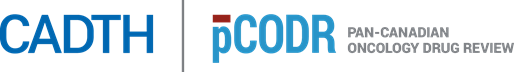 Conflict of Interest Disclosure FormFor pCODR Expert Review Committee, Clinical and Economic Guidance Panel members and Provincial Advisory Group members See the Conflict of Interest Guidelines for more details on completing this form.I have read and understood the Conflict of Interest (COI) Guidelines and I agree to be bound by the obligations contained therein.  I understand that it is my responsibility to report to CADTH any real, potential or perceived conflicts of interest as defined in the pCODR COI Guidelines, and to disclose the information requested in the COI Guidelines.  As a member of a pCODR Committee, Panel or Group, I also understand that a summary of my conflict of interest declaration will be publicly available on the CADTH website and updated from time to time, generally on an annual basis.  This summary will include benefit type but will not provide specific monetary values.   I understand that the information disclosed will be retained on file by CADTH.I have reviewed my activities and interests as they relate to the matters itemized in the Disclosures section of the COI Guidelines.  Attached in Schedules 1, 2 and 3 is a list of those activities and interests.I hereby certify that I have disclosed all relevant information with respect to any matter involving a Party that may place me in a real, potential or perceived conflict of interest situation.  Except as otherwise disclosed in Schedules 1, 2 and 3 attached, I declare that I have no conflict of interest to report, as defined in the COI Guidelines.I promise to inform CADTH of any change in circumstances that may create a conflict of interest as soon as it is known to me.Conflict of Interest Disclosure Form – Schedule 1(Reference:  COI Guidelines Section 5.3)Disclosures are required under Section 5.3 of the Conflict of Interest Guidelines for those activities or interests involving any Party during the past two years which benefited the Member, their immediate family members, or the department or organization for which they have managerial responsibility, particularly as the activities relate to the following areas (add pages as necessary):  For each Party and drug, technology or topic, identify the type of funding or benefit received and indicate the total value (dollar range).	I do not have any declarations for Schedule 1.DATE: 		NAME: 	SIGNATURE: Conflict of Interest Disclosure Form – Schedule 2(Reference: COI Guidelines Section 5.4)Disclosures are required under Section 5.4 of the Conflict of Interest Guidelines for those activities or interests involving any Party during the past two years which benefited the Member, their immediate family members, or the department or organization for which they have managerial responsibility, particularly as the activities relate to the following areas (add pages as necessary):  For each Party and drug, technology or topic, identify the type of funding or benefit received and indicate the total value (dollar range).	I do not have any declarations for Schedule 2.DATE: 	NAME: 	SIGNATURE: Conflict of Interest (COI) Disclosure Form – Schedule 3(Reference:  COI Guidelines Section 5.5)List those activities or interests involving a Party (not already listed in Schedules 1 and 2) that may affect or appear to affect the Member’s objectivity or fairness (as outlined in Section 5.5.1); for example, employment of spouse/partner or child; financial interest or investment in business enterprise or corporation; lobbying or promotional activities; have you publicly testified or made other public statements, or any other interest, relationship or activity that may create a reasonable apprehension of a conflict of interest, etc.List those activities or interests involving a Party with whom the Member has a potential or pending future commitment (as outlined in Section 5.5.2).  	I do not have any declarations for Schedule 3.DATE: 	NAME: 	SIGNATURE: Date: Name: Name: Signature:  For Panel Members (please complete):For Panel Members (please complete):Name of Panel:  (name of drug)Name of Panel:  (name of drug)Name of Panel:  (name of drug)Name of Panel:  (name of drug)Role on Panel (Lead or otherwise): Role on Panel (Lead or otherwise): Role on Panel (Lead or otherwise): Role on Panel (Lead or otherwise): Check () type of benefit as appropriateCheck () type of benefit as appropriateCheck () type of benefit as appropriateCheck () type of benefit as appropriateCheck () type of benefit as appropriateCheck () type of benefit as appropriateCheck () type of benefit as appropriateCheck () dollar range as appropriateCheck () dollar range as appropriateCheck () dollar range as appropriateCheck () dollar range as appropriateGiftsTravel funding or paymentFunding or honoraria for:Funding or honoraria for:Funding or honoraria for:Funding or honoraria for:Funding or honoraria for:Value of funding or benefitValue of funding or benefitValue of funding or benefitValue of funding or benefitName of Party(see section 2.2 for definition)Drug, technology or topic involved and year of fundingGiftsTravel funding or paymentSpeaking engagementsEducational lecturesOrganizing conferencesWriting articles or editorialsOtherValue of funding or benefitValue of funding or benefitValue of funding or benefitValue of funding or benefitName of Party(see section 2.2 for definition)Drug, technology or topic involved and year of fundingGiftsTravel funding or paymentSpeaking engagementsEducational lecturesOrganizing conferencesWriting articles or editorialsOther$0 - $5,000$5,001 - $10,000$10,001 - $50,000Over $50,000Check () type of benefit /  interest  as appropriateCheck () type of benefit /  interest  as appropriateCheck () type of benefit /  interest  as appropriateCheck () type of benefit /  interest  as appropriateCheck () type of benefit /  interest  as appropriateCheck () type of benefit /  interest  as appropriateCheck () dollar range as appropriateCheck () dollar range as appropriateCheck () dollar range as appropriateCheck () dollar range as appropriateName of Party(see section 2.2 for definition)Drug, technology or topic involved and year of fundingEmploymentPayment as Advisor or ConsultantResearch funding or grantsPayment for academic appointments (endowed chairs)Personal education fundingStocks or Stock Options 
of more than $10,000 
(excluding mutual funds)Value of benefit or interestValue of benefit or interestValue of benefit or interestValue of benefit or interestName of Party(see section 2.2 for definition)Drug, technology or topic involved and year of fundingEmploymentPayment as Advisor or ConsultantResearch funding or grantsPayment for academic appointments (endowed chairs)Personal education fundingStocks or Stock Options 
of more than $10,000 
(excluding mutual funds)$0 - $5,000$5,001 - $10,000$10,001 - $50,000Over $50,000Check () as appropriateCheck () as appropriateCheck () as appropriateCheck () as appropriateFinancial value of benefit or interest (if any)Financial value of benefit or interest (if any)Financial value of benefit or interest (if any)Financial value of benefit or interest (if any)Name of Party (see section 2.2 for definition)Nature or description of activities or interests$0 - $5,000$5,001 - $10,000$10,001 - $50,000Over $50,000Check () as appropriateCheck () as appropriateCheck () as appropriateCheck () as appropriateFinancial value of benefit or interest (if any)Financial value of benefit or interest (if any)Financial value of benefit or interest (if any)Financial value of benefit or interest (if any)Name of Party (see section 2.2 for definition)Nature and timing of the future commitment details$0 - $5,000$5,001 - $10,000$10,001 - $50,000Over $50,000